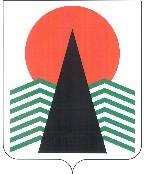 АДМИНИСТРАЦИЯ  НЕФТЕЮГАНСКОГО РАЙОНАпостановлениег.НефтеюганскО дополнительных мерах по предотвращению завоза и распространения 
новой коронавирусной инфекции, вызванной COVID-2019, 
на территории Нефтеюганского районаВ соответствии с Федеральными законами от 21.11.1994 № 68-ФЗ «О защите населения и территорий от чрезвычайных ситуаций природного и техногенного характера», от 30.03.1999 № 52-ФЗ «О санитарно-эпидемиологическом благополучии населения», Указом Президента Российской Федерации от 11.05.2020 № 316 
«Об определении порядка продления действия мер по обеспечению санитарно-эпидемиологического благополучия населения в субъектах Российской Федерации 
в связи с распространением новой коронавирусной инфекции (COVID-19)», Законом Ханты-Мансийского автономного округа – Югры от 16.10.2007 № 135-оз «О защите населения и территорий Ханты-Мансийского автономного округа – Югры 
от чрезвычайных ситуаций межмуниципального и регионального характера», постановлением Губернатора Ханты-Мансийского автономного округа – Югры 
от 18.05.2022 № 50 «О дополнительных мерах по предотвращению завоза 
и распространения новой коронавирусной инфекции, вызванной COVID-2019, 
в Ханты-Мансийском автономном округе – Югре», п о с т а н о в л я ю:Внести изменение в постановление администрации Нефтеюганского района от 05.03.2022 № 313-па «О мерах по предотвращению завоза и распространения новой коронавирусной инфекции, вызванной COVID-2019, на территории Нефтеюганского района, признав пункт 4 утратившим силу.Настоящее постановление подлежит размещению на официальном сайте органов местного самоуправления Нефтеюганского района.Контроль за выполнением настоящего постановления возложить 
на заместителей главы Нефтеюганского района по направлениям деятельности.Глава района							 А.А.Бочко18.05.2022№ 872-па№ 872-па